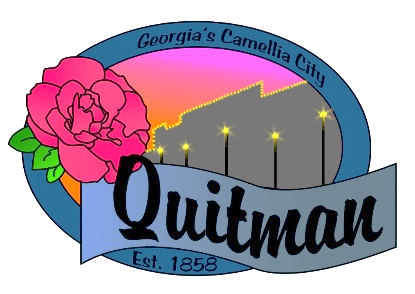 QUITMAN CITY COUNCIL        CALLED MEETING              Councilmembers:Zinda McDaniel, MayorMark DeVane, Mayor Pro -Tem        Mattie Neloms					      Donald Morgan                                                 Lula SmartTuesday, July 11, 20226:30P.M.Zoom Video Conference with Zoom accessibility to the publicQUITMAN CITY COUNCIL                                                              CALLED MEETING MINUTESTuesday July 11, 20226:30 P.M.CALL TO ORDERThe meeting was called to order by Mayor Zinda McDaniel at 7:31 pm, council members Smart, Neloms, Morgan and DeVane present. City Manager Raphel D. Maddox and City Clerk Lola Slydell was also in attendance. The meeting was conducted via video zoom with accessibility to the public.ADOPTION OF AGENDA Upon motion by Donald Morgan and second by Lula Smart to adopt the Agenda Voting yes (Neloms, Morgan, Smart, DeVane).  DISCUSSION OF BEER & WINE LICENSE- Family DollarMayor Pro-Tem Mark DeVane expressed his concern on Family Dollar meeting proper distance requirements to proceed in approving beer & wine license for Family Dollar.City Manager Raphel D. Maddox discussed with the council about having all businesses who sell alcohol to require its employees to wear a badge (servers license) that shows that they are legal/trained to sell alcohol. Discussion on alcohol ordinance and process will be researched by City Attorney for further consideration. Upon motion by Donald Morgan and second by Lula Smart to approve the Beer & Wine request from Family Dollar. Voting yes (Neloms, Morgan, Smart, DeVane).DISCUSSION OF WASTE MANAGEMENT CONTRACTCity Manager Raphel D. Maddox discussed with the council on the current terms agreed for services from Waste Management. Some of the changes discussed were waste management discontinuing its yard waste services (limbs/leaves) and a possible $1 increase in trash services. Mayor Pro-Tem Mark DeVane added that since services was projected to increase anyway this seemed to be a decent solution for continued services from Waste Management. Upon motion by Mark DeVane and second by Donald Morgan to accept current terms of the Waste management Agreement. Voting yes (Neloms, Morgan, Smart, DeVane).DISCUSSION OF MORATORIUMCity Attorney Karla Walker discussed with council about the different type of moratorium requests and wanted direction from council on the direction they wanted to go.  She advised them on putting in place a specific guideline for the moratorium and would follow-up with council on her findings and other suggestions before approval. City Manager Raphel D. Maddox advised to apply moratorium to entire City once approved. No Action Taken.DISCUSSION OF TINY HOUSE ORDINANCE City Attorney Karla Walker discussed with council or some ideas to consider for Tiny House ordinance.   Item Tabled. No Action Taken.DISCUSSION OF ZONING MAP UPDATEMayor Zinda McDaniel updated council on changes that have already been made to the zoning map for the City of Quitman. She encouraged council to look at current changes before next workshop date so that they can make any necessary adjustment to the map if needed. Deadline to have current map viewed by is Aug 1, 2022. No Action Taken. DISCUSSION OF EMPLOYEE OF THE MONTHCity of Quitman recognized Derrick Sloan for Employee of the MonthCITY MANAGER UPDATESCity Manager Raphel D. Maddox updated council on upcoming firefighter training as well as the current status of the audit.   ADJOURNUpon motion by Lula Smart and second by Mattie Neloms to adjourn at 7:52 pm. Voting yes (Neloms, Morgan, Smart, DeVane).           __________________________________			_______________________________	Zinda McDaniel, Mayor					Lola Slydell, City Clerk______________           Date minutes was approved